Розв’язання завдань ІІІ етапу 57-ї Всеукраїнської учнівської олімпіади з хімії11 класТеоретичний турЗадача 1. Нуклеофіли та електрофіли В органічній хімії широко використовуються поняття «нуклеофіл» та «електрофіл». Під нуклеофілом мають на увазі молекулу чи іон, що в процесі реакції виступає донором електронної пари, а під електрофілом – акцептором. Атоми, що при цьому безпосередньо беруть участь в утворенні зв’язку, називають відповідно нуклеофільними та електрофільними центрами. Молекула чи іон може мати декілька нуклеофільних та/або електрофільних центрів, а отже, бути бінуклеофілом чи біелектрофілом, а у випадку багатостадійних процесів – змінювати свою роль. Слід зазначити, що для деяких реакцій (зокрема, тих, що відбуваються за радикальним чи синхронним механізмом) поняття «нуклеофіл» та «електрофіл» використовувати не можна.Для наведених нижче перетворень встановіть нуклеофіли та електрофіли, а також позначте нуклеофільний(-ні)  та електрофільний(-ні) центри. Зверніть увагу, що деякі з наведених перетворень можуть бути багатостадійними (наведіть всі стадії).Наведіть будову органічних сполук – продуктів згаданих перетворень.е.ц. – електрофільний центр, н.ц. – нуклеофільний центрЗадача 2.Одним з основних методів отримання водню на даний час є парова конверсія метану (реакція метану з водяною парою) з отриманням синтез-газу (реакція 1). Якщо кінцевою метою є отримання саме водню, то синтез-газ подають на подальшу парову конверсію з метою видалення карбон(II) оксиду (реакція карбон(II) оксиду з водяною парою це реакція 2).1. Запишіть хімічні рівняння реакцій (1) і (2) та розрахуйте їх теплові ефекти та використовуючи наведені довідникові дані. *Індекси c, f та v відносяться до процесів згорання, утворення та випаровування, відповідно. 2. Поясніть, чому каталітичну реакцію 1 проводять за високих температур (приблизно 1000°С), а процес парової конверсії синтез-газу зазвичай проводять з використанням низькотемпературних каталізаторів за температури приблизно 300°С. 3. Константа рівноваги реакції 2 при 300°С дорівнює 51. Розрахуйте вміст СО у рівноважній суміші, яка була отримана із суміші карбон(II) оксиду та водяної пари, взятих у співвідношенні 1:5. Збільшиться чи зменшиться вміст СО у рівноважній суміші, якщо співвідношення карбон(II) оксиду до пари взяти 1:1?Задача 3.Три сполуки (А, Б та В) мають брутто-формулу C3H8O. Температури кипіння цих сполук А: 10,8°C; Б: 82,4°C; В: 97,4°C. 1. Наведіть структурні формули сполук А, Б та В.2. Відсутність яких міжмолекулярних взаємодій зумовлює низьку температуру кипіння А у порівнянні з Б та В?3. Які міжмолекулярні взаємодії зумовлюють різницю у температурі кипіння Б та В.4. Які з вищезгаданих сполук розчинні у воді? Чому?Дві з вищезгаданих сполук при нагріванні у присутності концентрованої сірчаної кислоти утворюють бінарну газувату сполуку Г. 5. Наведіть структуру сполуки Г та вкажіть дві вихідних сполуки. Запропонуйте методи синтезу А-В з сполуки Г та неорганічних речовин.Три сполуки (Д, Е та Є) мають брутто-формулу С2Н4O2 (така сама молекулярна маса, як і у C3H8O). Температури кипіння цих сполук Д: 31,8°C; Е: 117,9°C; Є: 131,3°C.6. Наведіть структурні формули сполук Д, Е та Є. Вкажіть яка(які) з них не розчинні у воді.Сполука Є є твердою з температурою топлення 97 °C, в той час як Д та Е є рідинами. 7. Поясніть наведений факт. При розчиненні Є у воді утворюються сполуки Ж (С2H6O3), З (С4H8O4) та И (С4H8O4).8. Наведіть структури сполук Ж, З та И, якщо відомо, що сполука И має дзеркально-поворотну вісь другого порядку.Задача 4. Паливо для космічних ракетЕфективність рідинних ракетних двигунів на 90% залежить від складу ракетного палива. Ідеальне паливо повинне складатися з легких елементів, що дають максимальну енергію при окисненні. При цьому густина палива повинна бути великою, щоб на борт можна було взяти більшу його масу. Також воно повинно бути сумісним з конструкційними матеріалами, стабільним при зберіганні і, по можливості, недорогим.З другої половини XX століття суміш речовин X і Y активно використовується в якості рідкого ракетного палива. Наприклад, у NASA її використовували для двигунів космічних кораблів «Аполлон», під час польоту на Місяць, у ракетах «Сатурн» та «Титан». X та Y містять у своєму складі нітроген (для X ω(N)=87,5%, для Y ω(N)=46,7%, ω(С)=40,0%) та є дуже токсичними речовинами. У промисловості вони можуть бути отримані з амоніаку за приведеною нижче схемою:1. Визначте речовини X, Y, A, B та напишіть рівняння реакцій.Крім палива ракета везе з собою і окисник. Для суміші X та Y як правило в якості окисника використовується сполука Z, яка за стандартних умов є рідиною, а у своєму складі також містить нiтроген. При взаємодії Z з водою утворюється суміш двох кислот C (ω(N)=29,8%) та D, а при кімнатній температурі Z перетворюється на бурий газ E.2. Визначте сполуки Z, C, D, E.При взаємодії стехіометричної кількості окисника Z із 100 грамами ракетного палива з суміші X і Y утворюється вода та 145,8 л. (н. у.) суміші двох газів.3. Напишіть рівняння реакцій компонентів ракетного палива з окисником. Розрахуйте масові та мольні частки X і Y у ракетному паливі.4. Розрахуйте ентальпії реакцій X і Y з окисником, якщо відомі ентальпії згоряння X і Y та ентальпія утворення Z. Скільки тепла виділиться при взаємодії 1 кг ракетного палива з пункту 3 з окисником?ΔH0згор.(X) = -622,2 кДж/мольΔH0згор.(Y) = -1979,3 кДж/мольΔH0f(Z) = 9.6 кДж/моль5. Які ще речовини можна використовувати в якості рідкого ракетного палива та окисника для нього?Задача 5. Реакції розкладуРеакції розкладу – реакції, у яких з одної речовини за деяких умов утворюється дві та більше інших сполуки. Нижче наведені агрегатні стани продуктів реакцій розкладу бінарних (1-4) та тринарних (5-10) твердих за н.у. сполук. Наведіть по одному прикладу відповідних речовин, що утворюють такі продукти в наслідок реакції розкладу. Враховуйте те, що агрегатний стан речовини фіксується за умов реакції розкладу, тому за необхідності вкажіть умови перебігу реакцій.Можливий варіант розв’язку:Задача 6. ТестУкажіть реакцію, для якої зменшення тиску призведе до зміщення рівноваги праворучА 2SO2(г) + O2(г) ⇆ 2SO3(г)Б H2(г) + Cl2(г) ⇆ 2HCl(г)В N2(г) + 3H2(г) ⇆ 2NH3(г)Г CH4(г) + H2O(г) ⇆ CO(г) + 3H2(г)Позначте газ, який можна збирати способом витіснення води: А карбон(IV) оксидБ карбон (ІІ) оксидВ амоніакГ хлорУкажіть групу речовин, рН розчинів яких є більше 7:А. HCl, NaOH, Ca(OH)2, NaClБ. KOH, Sr(OH)2, Na2CO3, K2SВ. AlCl3, Na2SO3, HNO3, HIГ. Ca(OH)2, KOH, AlCl3, K2S Продуктом електролізу  водного розчину калій йодиду є:А. металічний калій і йод;Б. калій гідроксид, кисень, йодВ. калій гідроксид, водень, йодГ. калій гідроксид, водень, гідрогеніодидЯка сіль утвориться внаслідок взаємодії 1,25 моль ортофосфатної кислоти та 2,5 моль калій гідроксидуА 1,25 моль калій ортофосфатуБ 2,5 моль калій дигідрогенфосфатуВ 2,5 моль калій гідрогенфосфатуГ 1,25 моль калій гідрогенфосфатуОберіть правильні твердження щодо взаємодії водного розчину сульфур(IV) оксиду з хлоромА Сульфур окислюється Б Оксиген відновлюєтьсяВ Хлор окислюєтьсяГ Сульфур відновлюєтьсяД Хлор відновлюєтьсяУстановіть відповідність між солями та продуктами їх термічного розкладанняУстановіть послідовність утворення сполук під час синтезу етилацетату3 А етаналь 1 Б метан4 В етанова кислота 2 Г етинОбчисліть і вкажіть об’єм амоніаку (н.у.), який виділиться під час взаємодії 2 моль амоній сульфату з надлишком калій гідроксиду, якщо практичний вихід складає 75%.            67,2 л11 клас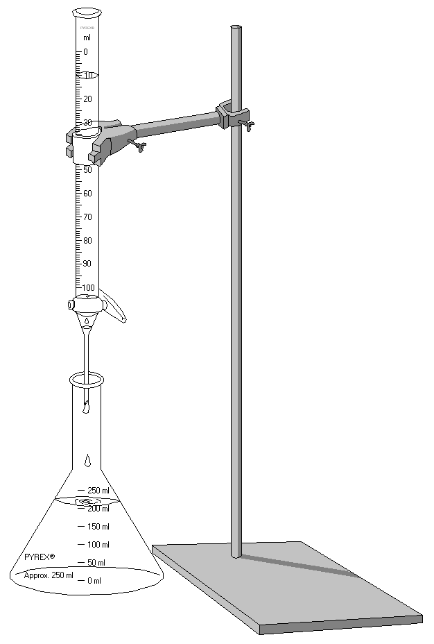 Уявний експериментЗавдання 1. «Титрування»Одним з основних методів аналітичної хімії є титрування – встановлення концентрації  розчину певної речовини шляхом вимірювання об’єму розчину іншої речовини (точно відомої концентрації), що пішов на взаємодію із ним. Для визначення концентрації придбаного в аптеці розчину перекису водню (густина 1,010 г/см3) провели його титрування 0,01М розчином перманганату калію. Для цього відібрали аліквоту досліджуваного розчину об’ємом 5,00 мл, помістили у мірну колбу об’ємом 100 мл, довели до мітки та перемішали.З одержаного розчину відібрали аліквоту 10,00 мл, додали до неї 10 мл сульфатної кислоти (1 моль/л) та повільно, крапля за краплею, додавали розчин перманганату до того моменту, коли досліджуваний розчин набув стійкого ледь-помітного рожевого забарвлення. Для більшої точності описані операції повторили три рази, кожного разу фіксуючи об’єм розчину KMnO4, що пішов на титрування. В результаті у трьох дослідах отримали такі значення V(KMnO4): 17,8  мл, 18,0 мл, 17,8 мл. Запишіть рівняння реакції, що відбувалася при титруванні.Обчисліть концентрацію аптечного розчину Н2О2 (у % за масою). У відповіді надайте три значущі цифри.Проводячи вищеописане титрування, провізор Дормідонт забув додати кислоту. Отриманий ним результат аналізу виявився сильно заниженим. Поясніть цей результат та підтвердіть його рівняннями реакцій, що відбуваються. Поясніть, чому розчин перманганату калію точної концентрації не можна отримати за точною наважкою KMnO4?Завдання 2.   Вам видано 10 зразків рідких органічних речовин: бензен, толуєн, 1-бутанол, 2-бутанол, гексанова кислота, 2-метил-2-пропанол, анілін, хлороформ, стирен, фенілацетилен.Визначте ці речовини використовуючи лише такий набір реагентів: H2O, KMnO4, Br2, CuSO4·5H2O, AgNO3, SnCl2·2H2O, ZnCl2, NaCl, HCl, HNO3, H2SO4, H3PO4, Na2S, NaOH, Na2CO3, NaHCO3, NH3, N2H4, Zn, мідний дріт та потрібне лабораторне обладнання.Опишіть хід аналізу у вигляді алгоритму:Можлива і інша послідовність, що приведе до вірних висновків.1)2)Процес відбувається за радикальним механізмом, терміни «нуклеофіл» та «електрофіл» використовувати некоректно3)4)5)6)Метан:* = –890,0 кДж·моль–1;Вода:  = –285,8 кДж·моль–1;  = 44,0 кДж·моль–1;Карбон(II) оксид: = –110,5 кДж·моль–1Карбон(IV) оксид:  = –393,5 кДж·моль–1Реакція 1: СН4 + Н2Опар = СО + 3Н2=== –890,0 – 44,0 – (–393,5 +110,5) –3·(–285,8) = 206,4 кДж·моль–1. Реакція 2: СО + Н2Опар = СО2 + Н2 =  == –393,5 – (–110,5) – (–285,8) – 44,0 = –41,2 кДж·моль–1Процес 1 ендотермічний, тому, щоб збільшити рівноважний вихід продуктів реакції, її проводять при максимально високих температурах. Навпаки, процес 2 є екзотермічним, тому, щоб підвищити рівноважний вихід продуктів, його намагаються проводити за мінімальних можливих температур, а щоб швидкість була достатньою використовують спеціально розроблені каталізатори. ; x = 0,995 = 8,3·10–4;Вміст СО збільшиться (пояснити можна за принципом Ле-Шательє).А                 Б             В                      Наявність водневих зв’язківГідрофобні (Ван-дер-Ваальсові) взаємодіїПропан-1-ол та пропан-2-ол, що утворюють водневі зв’язки з молекулами водиГ вихідна сполука 1 Бвихідна сполука 2 ВД                      Е                    Є                       За рахунок полімеризації (димерізації) речовини Є.Ж              З              И          2NH3 + H2O2 = N2H4 + 2H2ONH3 + 2CH3OH = (CH3)2NH + 2H2O(CH3)2NH + HNO2 = (CH3)2N-NO + H2O(CH3)2N-NO + H2 = (CH3)2N-NH2 + H2O2NH3 + H2O2 = N2H4 + 2H2ONH3 + 2CH3OH = (CH3)2NH + 2H2O(CH3)2NH + HNO2 = (CH3)2N-NO + H2O(CH3)2N-NO + H2 = (CH3)2N-NH2 + H2O2NH3 + H2O2 = N2H4 + 2H2ONH3 + 2CH3OH = (CH3)2NH + 2H2O(CH3)2NH + HNO2 = (CH3)2N-NO + H2O(CH3)2N-NO + H2 = (CH3)2N-NH2 + H2O2NH3 + H2O2 = N2H4 + 2H2ONH3 + 2CH3OH = (CH3)2NH + 2H2O(CH3)2NH + HNO2 = (CH3)2N-NO + H2O(CH3)2N-NO + H2 = (CH3)2N-NH2 + H2OX - N2H4Y - (CH3)2N-NH2A - (CH3)2NHB - (CH3)2N-NOC (ω(N)=29,8%)HNOx14/(15 + 16x) = 0,298x = 2C (ω(N)=29,8%)HNOx14/(15 + 16x) = 0,298x = 2C (ω(N)=29,8%)HNOx14/(15 + 16x) = 0,298x = 2C (ω(N)=29,8%)HNOx14/(15 + 16x) = 0,298x = 2Z - N2O4C - HNO2D - HNO3E - NO22N2H4 + N2O4 = 3N2 + 4H2O(CH3)2N-NH2 + 2N2O4 = 3N2 + 4H2O + 2CO2Візьмемо ν(N2H4) за 2x та ν((CH3)2N-NH2) за y. Складемо систему рівнянь:ν(N2H4) = 1,562 моль, ν((CH3)2N-NH2) = 0,833 мольχ(N2H4) = 65,22%;     χ((CH3)2N-NH2) = 34,78%ω(N2H4) = 50%;        ω((CH3)2N-NH2) = 50%1) 2N2H4 + N2O4 = 3N2 + 4H2OΔH01 = 2*ΔH0згор.(X) - ΔH0f(Z) = -2*622,2 - 9,6 = -1254 кДж/моль2) (CH3)2N-NH2 + 2N2O4 = 3N2 + 4H2O + 2CO2ΔH02 = ΔH0згор.(Y) - 2*ΔH0f(Z) = -1979,3 - 2*9,6 = -1998.5 кДж/мольQ = * + *1998.5 = 26.45 МДжВ якості палива використовують рідкі вуглеводні, рідкий водень, етанол, бораниВ якості окисника використовують рідкі O2, F2, O3, ClF3;  HNO3, HClO4, H2O2З бінарної – тверда речовина і газ2MgO = 2Mg + O2З бінарної – дві твердих речовини2CuCl = CuCl2 + CuЗ бінарної – суміш двох газів2SO3 = 2SO2 + O2З бінарної – суміш трьох газів2NH4N3 = 2NH3 + 3N2 + 2H2З тринарної – тверда речовина і газ2NaNO3 = 2NaNO2 + O2З тринарної – тверда речовина і суміш газів2Mg(NO3)2 = 2MgO + 2NO2 + O2З тринарної – суміш твердих речовин і газ2KMnO4 = K2MnO4 + MnO2 + O2З тринарної – суміш твердих речовинNa2S2O3 = Na2SO3 + SЗ тринарної – суміш двох газівNH4NO2 = N2 + 2H2OЗ тринарної – суміш трьох газів2NH4BH4 = 2NH3 + 2H2 + B2H62 А NH4NO31. NH3 + CO2 + H2O3 Б NH4NO22. N2O + H2O4 В (NH4)2Cr2O73. N2 + H2O1 Г (NH4)2CO34. N2 + Cr2O3 + H2O5. NH3 + Cr2O3 + H2O2KMnO4 + 5H2O2 + 3H2SO4 = K2SO4 + 2MnSO4 + 5O2 + 8H2OСередній об’єм: (17,8+18+17,8) = 17,867 млМолярна концентрація перекису водню в мірній колбі: 0,01 моль/л‧5‧17,867 мл/(2‧10 мл) = 0.04466 моль/лУ аптечному розчині: 0.04466 моль/л‧100 мл/5,00 мл = 0,8933 моль/лМасова концентрація: 0,8933моль/л‧34г/моль‧100%/(1000 см3/л‧1,01 г/см3) = 3,01%При додаванні перших порцій KMnO4 проходить звичайна окисно-відновна реакція «у нейтральному середовищі»           2KMnO4 + 3H2O2 = 2KOH + 2MnO2 + 3O2 + 2H2O;Однак, якби взаємодія повністю йшла за цією реакцією, результат аналізу виявився би завищеним.Дрібно-дисперсний MnO2, що утворився в цій реакції, - активний каталізатор розкладу H2O2:           2H2O2 = 2H2O + O2;При зберіганні KMnO4 частково розкладається. Тому концентрація отриманого розчину буде дещо менше очікуваної.№РеагентСпостереження та рівняння реакційРечовина, яку визначили1Проба БельштейнаПозитивний тест (зелене полум’я) покаже лиже єдина галогенпохідна - хлороформCHCl32.1Бромна водаЛише анілін, стирен та фенілацетилен будуть знебарвлювати брому воду. Але тільки при бромуванні аніліну утворюється білий об’ємний осад:Анілін2.2Амоніачний розчин оксиду Аргентуму[Ag(NH3)2]OHЩе дві сполуки, що знебарвлюють бромну воду (або розведений розчин KMnO4) – стирен та фенілацетилен. Лише останній взаємодіє з амоніачним розчином оксиду Аргентуму:Феніл-ацетиленСтирен3NaOH, Na2CO3 або NaHCO3Єдина з нерозчинних у воді речовин розчиняється у розчинах основ (з виділенням газу у випадку карбонатів)Гексанова кислота4.1HNO3 + H2SO4Дія нітруючої суміші на ароматичні сполуки призведе до утворення нітропохідних, які мають вищу густину та відділяються у вигляді жовтого шару внизу пробірки:4.2KMnO4/Н+Лише толуєн відносно легко окиснюється з утворенням бензойної кислоти та знебарвленням окисника:Бензен, толуєн5ZnCl2/HClПроба Лукаса. Третинний спирт миттєво утворює емульсію, вторинний мутнішає протягом кількох хвилин. Первинний за цей час не змінюється.